Российская  Федерация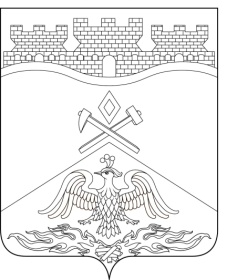           Ростовская  область          г о р о д   Ш а х т ы  ГОРОДСКАЯ ДУМА                РЕШЕНИЕ № 44339-го внеочередного заседания городской Думы города  ШахтыПринято 14 августа 2018 года О внесении изменения в приложение к решению городской Думы города Шахты «О создании муниципального дорожного фонда муниципального образования «Город Шахты»Городская Дума города Шахтырешила:1.Внести в приложение к решению городской Думы города Шахты от                     26 сентября 2013 года №436 «О создании муниципального дорожного фонда муниципального образования «Город Шахты» следующее изменение:1) в подпункте 19 пункта 3 слова «в размере 2,0» заменить словами «в размере 3,3».2. Настоящее решение вступает в силу со дня его официального опубликования и распространяется на правоотношения, возникшие с 1 января 2018 года.3.Контроль за исполнением настоящего решения возложить на заместителя главы Администрации (А.П. Глушкова) и комитет городской Думы по бюджету (А.А. Рябов).Разослано: Управлению региональной и муниципальной политики Правительства РО,   Департаменту финансов, КСП г.Шахты, Администрации города Шахты, прокуратуре, СМИ, дело.Председатель городской Думы – глава города Шахты	14 августа   2018 года	      И. Жукова